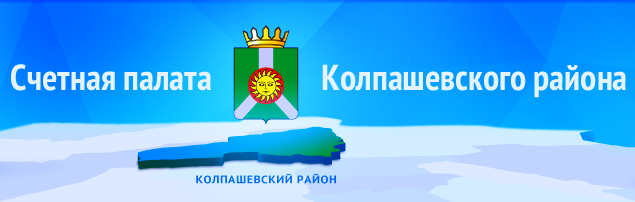 Информационный бюллетень Счетной палаты Колпашевского районаТема бюллетеняКОНТРОЛЬНЫЕ МЕРОПРИЯТИЯ 2020 ГОДАВыпуск № 1 (9)Колпашево-2020Уважаемые коллеги!       Завершается тяжелый 2020 год - год пандемии, которая изменила нас и весь мир.      Несмотря на это Счетная палата справилась с поставленными задачами: выполнен план работы, имеются определенные результаты деятельности.     С каждым годом мы приобретаем опыт и умение контролировать использование муниципальных финансовых ресурсов.       Впереди год напряженной работы. Главная наша задача - выполнение поручений, утвержденных депутатами представительных органов муниципальных образований Колпашевского района, которые будут способствовать прозрачности и открытости бюджетного процесса.        А сегодня примите искренние поздравления с Новым годом и Рождеством!        Пусть наступающий 2021 станет годом процветания, благополучия и удачи!      Пусть в ваших домах будет уют и достаток, в семьях царят любовь и взаимопонимание, на работе ждут почёт и уважение, а в душе мир и покой.                                    Мария Мурзина,                                   председатель Счетной палаты                                   Колпашевского районаСОДЕРЖАНИЕ:Информация из отчёта по результатам контрольного мероприятия «Проверка законности и эффективности использования бюджетных средств на оплату труда, включая стимулирующие выплаты, а также бюджетных средств на выплату денежной компенсации расходов на оплату стоимости проезда и провоза багажа в пределах Российской Федерации к месту использования отпуска и обратно»                             4Информация из отчёта по результатам контрольного мероприятия «Проверка использования средств бюджета муниципального образования «Колпашевское городское поселение», направленных на реализацию ведомственной целевой программы «Обеспечение безопасности жизнедеятельности населения на территории Колпашевского городского поселения» на 2019 год»                                   11Информация из отчёта о результатах контрольного мероприятия «Проверка использования средств бюджета муниципального образования «Колпашевское городское поселение», по муниципальному контракту № 6 от 10.01.2018г. Выполнение работ по текущему содержанию и ремонту дорог в с. Тогур, д. Волково, д. Север в 2019г. Муниципальный контракт № 486 от 16.12.2019г. Выполнение работ по текущему содержанию дорог в с. Тогур, д. Волково, д. Север в декабре 2019г.»                                                                                                                    15Информация из отчёта о результатах контрольного мероприятия«Проверка использования средств бюджета муниципального образования «Колпашевское городское поселение», направленных на ликвидацию несанкционированных свалок в рамках реализации ведомственной целевой программы «Поддержание надлежащего санитарно-экологического состояния территории» на 2019 год»              21Информация из отчёта о результатах контрольного мероприятия «Проверка законности, результативности (эффективности и экономности) использования средств муниципального образования Колпашевского района, направленных на ремонт образовательных организаций Колпашевского района»                                                            25Информация из отчёта по результатам контрольного мероприятия «Проверка законности и эффективности использования бюджетных средств на оплату труда, включая стимулирующие выплаты, а также бюджетных средств на выплату денежной компенсации расходов на оплату стоимости проезда и провоза багажа в пределах Российской Федерации к месту использования отпуска и обратно»         Основание для проведения мероприятия: пункт 1 раздела I «Контрольные мероприятия» плана работы Счетной палаты Колпашевского района на 2020 год, утвержденного приказом Счетной палаты Колпашевского  района  от 28.12.2019 № 44, приказ Счетной палаты Колпашевского района от 13.01.2020 № 1 «О проведении контрольного мероприятия», решение Думы Колпашевского района от 18.12.2019 № 151 «Об утверждении поручений для Счётной палаты Колпашевского района на 2020 год».Объект контрольного мероприятия: Муниципальное автономное общеобразовательное учреждение «Средняя общеобразовательная школа № 7».Проверяемый период: 2018 год.Срок проведения контрольного мероприятия: с «13» января 2020 года по «24» марта 2020 года.Контрольное мероприятие проведено по следующим вопросам, определенным программой, утвержденной приказом Счетной палаты Колпашевского района от 13.01.2020 № 1 «О проведении контрольного мероприятия»:1. Краткая характеристика объекта контрольного мероприятия.2. Правомерность, эффективность и целевое использование бюджетных средств на оплату труда, включая стимулирующие выплаты.3. Правильность начисления заработной платы работникам муниципального автономного общеобразовательного учреждения «Средняя общеобразовательная школа   № 7».4. Проверка правомерности и целевого использования бюджетных средств на компенсацию расходов по оплате стоимости проезда и провоза багажа в пределах Российской Федерации к месту использования отпуска и обратно. 5. Проверка правильности и своевременности отражения операций в бухгалтерском учете по начислению и выплате заработной платы, денежной компенсации расходов на оплату стоимости проезда и провоза багажа в пределах Российской Федерации к месту использования отпуска и обратно.         Объем проверенных средств: 58 862,2 тыс. рублей.Контрольным мероприятием установлено: Полное наименование объекта: Муниципальное автономное общеобразовательное учреждение «Средняя общеобразовательная школа № 7» г. Колпашево (далее – Учреждение, МАОУ «СОШ №7»).Сокращенное наименование Учреждения: МАОУ «СОШ № 7». Юридический адрес: 636460, Томская область, г. Колпашево, мкр. Геолог, д.20.Учреждение создано путем изменения типа муниципального бюджетного общеобразовательного учреждения «Средняя общеобразовательная школа № 7», зарегистрированного в качестве юридического лица постановлением Главы Колпашевского района № 763 от 02.08.2000. Учреждение является некоммерческой организацией, созданной в соответствии с Гражданским кодексом Российской Федерации, Федеральным законом Российской Федерации № 7-ФЗ от 12.01.1996 «О некоммерческих организациях».  На основании Постановления Администрации Колпашевского района от 16.12.2014г. «О создании муниципального автономного общеобразовательного учреждения «Средняя общеобразовательная школа № 7» путём изменения типа существующего муниципального бюджетного общеобразовательного учреждения «Средняя общеобразовательная школа № 7» создано муниципальное автономное общеобразовательное учреждение «Средняя общеобразовательная школа № 7».Учреждение в своей деятельности руководствуется Конституцией Российской Федерации, Федеральным законом № 273-ФЗ от 29.12.2012 «Об образовании в Российской Федерации», Порядком организации и осуществления образовательной деятельности по основным общеобразовательным программам – образовательным программам начального общего, основного общего и среднего общего образования, Порядком организации и осуществления образовательной деятельности по основным общеобразовательным программам – образовательным программам дошкольного образования, Порядком организации и осуществления образовательной деятельности по дополнительным общеобразовательным программам, другими федеральными законами, указами и распоряжениями Президента Российской Федерации, Постановлениями и Распоряжениями Правительства Российской Федерации, законами Томской области, нормативными правовыми актами Администрации Томской области, нормативными правовыми актами органов местного самоуправления Колпашевского района, решениями Управления образования Администрации Колпашевского района, Уставом и локальными актами Учреждения.      Учреждение является юридическим лицом, имеет самостоятельный баланс, лицевой счет, печать, штампы и бланк со своим наименованием. Учреждение вправе от своего имени заключать договоры, приобретать имущественные и личные неимущественные права и нести обязанности, быть истцом и ответчиком в судах. Учредителем Учреждения является муниципальное образование «Колпашевский район». Функции и полномочия учредителя выполняет  Управление образования Администрации Колпашевского района (далее – Учредитель, Управление образования).Имущество Учреждения является муниципальной собственностью муниципального образования «Колпашевский район», отражается на самостоятельном балансе Учреждения и закреплено за Учреждением на праве оперативного управления.Учреждение финансируется в соответствии с муниципальным заданием и не вправе отказаться от его выполнения.Учреждение отвечает по своим обязательствам имуществом, находящимся у него на праве оперативного управления, за исключением недвижимого имущества и особо ценного движимого имущества, закрепленного за ним Учредителем или приобретенного за счет средств, выделенных ему Учредителем на приобретение этого имущества.Земельные участки принадлежат Учреждению на праве постоянного (бессрочного) пользования.Учреждение принимает локальные нормативные акты по основным вопросам Учреждения организации и осуществления образовательной деятельности, в том числе регламентирующие правила приема обучающихся, режим занятий, формы, периодичность и порядок текущего контроля успеваемости и промежуточной аттестации обучающихся, порядок и основания перевода, отчисления и восстановления обучающихся, порядок оформления возникновения, приостановления и прекращения отношений между Учреждением и обучающимися и (или) родителями (законными представителями) несовершеннолетних обучающихся. Право на выдачу выпускникам документов государственного образца о соответствующем уровне образования, на пользование печатью возникает у Учреждения с момента государственной аккредитации, подтвержденной свидетельством о государственной аккредитации. Учреждение проходит государственную аккредитацию в соответствии с действующим законодательством Российской Федерации.Основной целью Учреждения является осуществление образовательной деятельности по образовательным программам дошкольного, начального общего, основного общего и среднего общего образования.Учреждение в соответствии с основной целью осуществляет следующие виды деятельности:Основные виды деятельности:- предоставление общедоступного бесплатного дошкольного, начального общего, основного общего, среднего общего образования посредством реализации основных общеобразовательных программ – образовательных программ дошкольного образования, образовательных программ начального общего образования, образовательных программ основного общего образования, образовательных программ среднего общего образования;- создание условий для осуществления присмотра и ухода за детьми дошкольного возраста, содержания детей.Иные виды деятельности:         1)организация отдыха детей в каникулярное время;         2) реализация дополнительных общеобразовательных программ;         3) предоставление платных образовательных услуг:     а) образовательные и развивающие:- изучение специальных дисциплин, углубленное изучение предметов сверх часов и сверх программ по данной дисциплине, предусмотренных учебным планом;- обучение иностранным языкам сверх программы, предусмотренной учебным планом (сверх объема муниципального задания);- услуги педагога-психолога, учителя-логопеда (сверх объема муниципального задания);- создание групп по адаптации детей к условиям школьной жизни до их поступления в школу (сверх объема муниципального задания);- создание различных учебных групп специального обучения детей с отклонениями в развитии;- различные студии, объединения, кружки, факультативы, коллективы по обучению театральному, хореографическому искусству, живописи, графике, скульптуре, народным промыслам, техническому творчеству, рукоделию, робототехнике, конструированию, игре на музыкальных инструментах, обеспечивающие всестороннее развитие гармоничной личности;- организация досуга обучающихся: лектории, музейная деятельность, концертная деятельность, экскурсии, туристические походы;б) образовательно-оздоровительные:- создание различных секций, групп по укреплению здоровья (хоккей, катание на коньках, лыжах, каратэ, дзюдо, ритмика, общефизическая подготовка и т.п.);в) прочие платные образовательные услуги:- организация и проведение вебинаров, лекций, семинаров, конференций, фестивалей, мастер-классов, выставок, олимпиад, конкурсов, культурно-массовых мероприятий, стажировок по обмену опытом, консультаций специалистов;- программно-методическое обеспечение деятельности Учреждения, разработка и продажа программных и методических материалов; 4) осуществление иной, приносящей доход деятельности:- сдача в аренду имущества Учреждения, находящегося в оперативном управлении Учреждения, в порядке и на условиях, установленных законодательством Российской Федерации;- инвестиционно-финансовая деятельность Учреждения с согласия Учредителя: долевое участие в деятельности других организаций; приобретение акций, иных бумаг и получение доходов (дивидендов, процентов) по ним;- вложение денежных средств на депозитные счета и т.д.;- оказание копировально-множительных услуг, тиражирование учебных, учебно-методических и других материалов;- предоставление помещений для размещения участников мероприятий.В ходе проведения контрольного мероприятия выявлены следующие нарушения и недостатки:1. Отдельная норма Положения об оплате труда, утвержденная Учреждением, не соответствует требованиям, установленным пунктом 49 Постановления Главы Колпашевского района № 889. А именно: п. 6.4 Положения об оплате труда и п.2 Положения по стимулированию предусмотрены премии к праздничным датам, по своему характеру не являющимися стимулирующими выплатами, включение которых в систему оплаты труда работников общеобразовательного учреждения, не соответствует требованиям Трудового кодекса РФ (статьи 135, 191) и Положениям Постановления Главы Колпашевского района.2. Приказами Учреждения на установление ежемесячных стимулирующих выплат не конкретизируются виды материального стимулирования. 3. В нарушение пункта 52 Постановления Главы Колпашевского района от 28.08.2009 № 889 Учреждением распределение стимулирующих выплат производится без учета мнения органа самоуправления общеобразовательного учреждения.4. В нарушение абзаца 4 пункта 49 Постановления Главы Колпашевского района от 28.08.2009 № 889 предельные размеры стимулирующих выплат работникам общеобразовательного учреждения не согласовывались с учредителем коллективными договорами, локальными нормативными актами общеобразовательного учреждения. В нарушение пункта 3.1. Положения по стимулированию Учреждения объем премирования не согласовывался с Учредителем. 5.  Установление критериев и показателей стимулирующего характера сотрудникам Учреждения имеет недостатки, выраженные в завышении максимально возможных баллов, назначение оценки за фактически не выполненную работу, либо не относящейся к данным функциям сотрудника.В связи с тем, что сотрудниками не производилось совмещение профессий, баллы установлены необоснованно и носят признаки неэффективного использования бюджетных средств в сумме 210 191,92 рублей.6. В нарушение статьи 57 ТК РФ заключаемые работодателем трудовые договора не устанавливают конкретных показателей и критериев оценки эффективности деятельности каждого работника, размер выплат, а также условий осуществления выплат стимулирующего и компенсационного характера. 7. В нарушение статьи 68 ТК РФ в Учреждении не производится ознакомление сотрудника с коллективным договором, иными локальными нормативными актами, непосредственно связанными с трудовой деятельностью.8. Для учета использования рабочего времени в Учреждении применялся Табель учета использования рабочего времени ф.0504421. В нарушение Методических указаний по применению форм первичных учетных документов и формированию регистров бухгалтерского учета органами государственной власти (государственными органами), органами местного самоуправления, органами управления государственными внебюджетными фондами, государственными (муниципальными) учреждениями, утвержденных Приказом № 52н:-  в Табелях формы 0504421 указана должность Ширяевой Е.Ю. – рук.СП, не соответствующая штатному расписанию, также по педагогическим работникам наименования должностей не соответствуют штатному расписанию;-   в Табелях формы 0504421 за 2018 год по сотрудникам,  при регистрации случаев отклонений были использованы условные обозначения (УО, Я, Р, БС), не предусмотренные Приказом № 52; -  в Табелях формы 0504421 за 2018 год у сторожей, при регистрации случаев отклонений отсутствуют условные обозначения за работу в ночное время, за работу в выходные и праздничные дни. В нарушение ст.103 ТК РФ отсутствуют графики сменности;-  в Табелях формы 0504421 за январь 2018 по педагогическому персоналу 15 января – рабочий день не у всех сотрудников обозначен рабочим днем;- в Табелях формы 0504421 по работникам, совмещающих должности на основании ст.60.2 ТК РФ отметки проставляются по всем должностям;- в Табелях формы 0504421 не проставляются табельные номера.    9. В ходе проведения проверки были выявлены следующие нарушения Приказа Минфина России от 30.03.2015 № 52н «Об утверждении форм первичных учетных документов и регистров бухгалтерского учета, применяемых органами государственной власти (государственными органами), органами местного самоуправления, органами управления государственными внебюджетными фондами, государственными (муниципальными) учреждениями, и Методических указаний по их применению»: - карточки-справки формы 0504417 по начислению заработной платы работников ведутся по форме, утвержденной Приказом № 52н, однако в нарушение Методических указаний в карточках-справках указываются не все предусмотренные унифицированной формой сведения;- в записке-расчете об исчислении среднего заработка при предоставлении отпуска, увольнении и других случаях по форме 0504425 отражаются не все предусмотренные унифицированной формой реквизиты. При проверке начисленных и перечисленных сумм отпускных на лицевые счета сотрудникам учреждения, согласно представленных реестров и ведомостей перечислений в банк установлены расхождения;- в учреждении для отражения начислений заработной платы работникам, пособий, иных выплат, осуществляемых на основе договоров (контрактов) с физическими лицами, а также отражения удержаний из сумм начислений (налогов, страховых взносов, удержаний по исполнительным листам и иных удержаний) не применяется унифицированная форма расчетно-платежной ведомости ОКУД 0504402. Формируемая программой расчетно-платежная ведомость (форма 0504401) не содержит все виды начислений, которые установлены работнику трудовым договором или приказами директора;- в авансовых отчетах формы 0504425 не заполняется таблица «Бухгалтерская запись» на лицевой стороне авансового отчета, информация в таблице «Сведения о внесении остатка, выдаче перерасхода», заполненная автоматизированным способом ставит под сомнение дату утверждения авансового отчета директором. 10. В нарушение статьи 140 Трудового кодекса РФ при прекращении трудового договора выявлено 2 случая нарушения сроков выплаты всех сумм, причитающихся сотруднику, сумма нарушения составила 82 466 рублей 90 копеек.11. При проверке начисления заработной платы в 2018 году установлено следующее:- в нарушение пункта 18 Раздела 5. Премии Постановления № 1464 не издается приказ учреждения о выплате руководителю учреждения премии;- в табеле ведется учет рабочего времени директора как по шестидневной рабочей недели с одним выходным – воскресенье. В июле не обозначены дни командировок у директора, оплата по среднему не начислялась;- установлено совмещение одним работником в течение 2018 года  2,5 ставки. В соответствии с п. 2.11. Коллективного договора на 2015-2018 годы в связи с производственной необходимостью разрешается работнику работать на 2 ставки. Данный факт, по мнению Счетной палаты, расценивается как незаконный способ повышения заработной платы сотруднику;- в результате выборочной проверки сотрудникам учреждения излишне начислена заработная плата – 45,44 рублей, недоначислено в сумме 7 860,20 рублей. Установлено несоответствие начисленной суммы заработной платы карточки-справки с расчетным листком на сумму 25 277,15 рублей;- установлено нахождение работника в командировке в период очередного оплачиваемого отпуска;- установлено заключение договора возмездного оказания услуг об оказании услуг, предусмотренных должностной инструкцией инженера-программиста. Оплата услуг по данному договору в сумме 49 066,67 рублей свидетельствует о неэффективности использования бюджетных средств.12. В нарушение пункта 3.1. Положения о размере, условиях и порядке предоставления компенсации расходов по оплате стоимости проезда и провоза багажа в пределах Российской Федерации к месту использования отпуска и обратно установлено нарушение сроков выплаты денежной компенсации расходов на оплату стоимости проезда и провоза багажа в пределах Российской Федерации к месту использования отпуска и обратно 4 случая на сумму 67 914,16 рублей.13. При проверке начисленных и перечисленных сумм на лицевые счета сотрудникам учреждения, согласно представленных реестров и ведомостей перечислений в банк установлено, что размер заработной платы за первую половину месяца у всех сотрудников ниже установленного ему трудовым договором. Уменьшение размера заработной платы за первую половину месяца при начислении может быть рассмотрено как дискриминация в сфере труда, ухудшение трудовых прав работников.14. В нарушение пункта 1 статьи 10 Федерального закона № 402-ФЗ допускалась несвоевременная регистрация первичных учетных документов в регистрах бухгалтерского учета. Так, в ходе выборочной проверки за май - июнь 2018г. установлены нарушения в сумме 2 223 249,03 рублей в части проведения записок – расчетов от 24 мая 2018 г. - 30 июня 2018 года (32 сотрудника). В то же время нарушен график документооборота, установленный приложением 3 к Учетной политике. Так, согласно пункту 9 приказ о предоставлении отпуска работнику предоставляется в бухгалтерию за 14 дней до начала отпуска сотрудника. Приказы об отпусках работников, приходящихся с 01 июня, составлены 24 мая.По результатам контрольного мероприятия составлен и доведен до объекта контрольного мероприятия Акт от 24 марта 2020 года на 43 листах с 3 приложениями на 4 листах. По результатам рассмотрения Акта МАОУ «СОШ №7»  представлены в Счетную палату Колпашевского района разногласия (входящий № 41 от 01.04.2020). Представленные возражения (с приложениями на 101 листе) Счетной палатой Колпашевского района приняты частично (Заключение Счетной палаты Колпашевского района на возражения от 30.04.2020 № 33).Настоящий Отчет сформирован с учетом принятых Счетной палатой Колпашевского района разногласий на Акт по результатам контрольного мероприятия.С учетом изложенного и на основании статьи 18 Положения о Счетной палате Колпашевского района, утвержденного решением Думы Колпашевского района от 23.04.2012 № 43 «О Счетной палате Колпашевского района» директору МАОУ «СОШ № 7» направлено Представление от 30.04.2020 № 1/34, в котором изложены следующие предложения:1. Внести изменения в Положение о порядке формирования системы оплаты труда и стимулирования работников муниципального автономного общеобразовательного учреждения «Средняя общеобразовательная школа № 7» г. Колпашево и исключить из перечня п. 6.4. премию к праздничным датам.         2. Не допускать нарушений нормативных актов при распределении стимулирующих выплат.         3. В трудовых договорах (дополнительном соглашении) необходимо конкретизировать должностные обязанности, условия труда, критерии и показатели оценки деятельности для назначения стимулирующих выплат в зависимости от результатов труда и качества.        4. Предусмотреть в учетной политике особенности заполнения табеля, применяемые условные обозначения и иную информацию, касающуюся табеля. Разработать и применять графики сменности для работников, занятых посменно.        5. Оформлять первичные документы по формам, установленным в соответствии с Приказом Минфина России от 30.03.2015 № 52н «Об утверждении форм первичных учетных документов и регистров бухгалтерского учета, применяемых органами государственной власти (государственными органами), органами местного самоуправления, органами управления государственными внебюджетными фондами, государственными (муниципальными) учреждениями, и Методических указаний по их применению». Настроить формируемую программой расчетно-платежную ведомость так, чтобы выводимая на бумажный носитель форма содержала все необходимые сведения.        6. Заработную плату за 1 половину месяца выплачивать сотрудникам пропорционально отработанного времени при этом учитывать все установленные сотруднику надбавки.        7. Не допускать нарушения ст. 140 ТК РФ.        8. Не допускать нарушение сроков выплаты денежной компенсации расходов на оплату стоимости проезда и провоза багажа в пределах Российской Федерации к месту использования отпуска и обратно.        9. Ведение бухгалтерского учета осуществлять в соответствии с требованиями Федерального закона № 402-ФЗ, а также Приказа Минфина России от 23.12.2010 № 183н «Об утверждении Плана счетов бухгалтерского учета автономных учреждений и Инструкции по его применению».       10. Принять меры по недопущению других нарушений и недостатков, указанных в настоящем представлении.Дополнительные сведения:          По результатам контрольного мероприятия директору  МАОУ «СОШ № 7» вынесено представление об устранении допущенных нарушений и исправлению недостатков от 30.04.2020г. № 1/34. Начальнику Управления образования Администрации Колпашевского района по результатам проверки направлено информационное письмо о необходимости рассмотрения изложенных фактов и принятия мер по результатам контрольного мероприятия.Информация из отчёта по результатам контрольного мероприятия «Проверка использования средств бюджета муниципального образования «Колпашевское городское поселение», направленных на реализацию ведомственной целевой программы «Обеспечение безопасности жизнедеятельности населения на территории Колпашевского городского поселения» на 2019 год»Основание для проведения контрольного мероприятия: пункт 3 раздела I «Контрольные мероприятия» плана работы Счетной палаты Колпашевского района на 2020 год, утвержденного приказом Счетной палаты Колпашевского района от 28.12.2019 № 44 (в редакции от 17.04.2020 № 5), решение Совета Колпашевского городского поселения от 25.12.2019 № 49 «Об утверждении поручений по проведению Счетной палатой Колпашевского района мероприятий внешнего муниципального финансового контроля в муниципальном образовании «Колпашевское городское поселение» на 2020 год».Объект контрольного мероприятия: Администрация Колпашевского городского поселения.Проверяемый период: 2019 год.Срок проведения контрольного мероприятия: с 01 июня 2020 года по 16 июня 2020 года.Ответственным исполнителем контрольного мероприятия установлен - Председатель Счетной палаты Мурзина Мария Юрьевна. Участником мероприятия – инспектор Заздравных Ирина Алексеевна.Контрольное мероприятие проводилось по следующим вопросам мероприятия, определенным программой проведения контрольного мероприятия, утвержденной приказом Счетной палаты Колпашевского района от 08.05.2020 № 15 «О проведении контрольного мероприятия»:1. Характеристика объекта контрольного мероприятия.2. Анализ ведомственной целевой программы «Обеспечение безопасности жизнедеятельности населения на территории Колпашевского городского поселения» на 2019 год.         3. Проверка целевого и эффективного использования средств бюджета муниципального образования «Колпашевское городское поселение», направленных на реализацию ведомственной целевой программы «Обеспечение безопасности жизнедеятельности населения на территории Колпашевского городского поселения» на 2019 год.           4. Аудит в сфере закупок в соответствии со статьей 98 Федерального закона от 05.04.2013 № 44-ФЗ «О контрактной системе в сфере закупок товаров, работ, услуг для обеспечения государственных и муниципальных нужд».         4.1. Проверка, анализ и оценка результативности расходов на закупки, в том числе:оценка законности внесения изменений в контракт, его расторжение (при их наличии);проверка наличия экспертизы результатов, предусмотренных контрактом и отчета о результатах отдельного этапа исполнения контракта, о поставленном товаре, выполненной работе или об оказанной услуге;оценка своевременности действий заказчика по реализации условий контракта, включая своевременность расчетов по контракту;оценка соответствия поставленных товаров, выполненных работ, оказанных услуг требованиям, установленным в контрактах.Для проведения контрольного мероприятия использованы документы, материалы, предоставленные Администрацией Колпашевского городского поселения (далее – Администрация, Администрация поселения) (исх.№ 2070/20 от 29.05.2020) в соответствии с уведомлением Счетной палаты Колпашевского района (далее – Счетная палата) о проведении контрольного мероприятия от 08.05.2020 № 3.Контрольным мероприятием установлено: В системе муниципальных правовых актов Устав муниципального образования «Колпашевское городское поселение» (далее – Устав) является нормативным правовым актом, регулирующим организацию и осуществление местного самоуправления на территории поселения в интересах населения, с учетом исторических и иных местных традиций.В проверяемом периоде действовал Устав, утвержденный решением Совета Колпашевского городского поселения от 11.09.2012 № 50 (в редакции решений Совета Колпашевского городского поселения от 26.09.2013 № 42, от 30.10.2014 № 40, от 27.08.2015 № 24, от 27.10.2016 № 44, от 27.10.2016 № 45, от 26.05.2017 № 23, от 26.05.2017 № 24, от 23.10.2017 № 50, от 23.10.2017 № 51, от 27.02.2018 № 8, от 31.08.2018 № 25, от 08.10.2018 № 30, от 02.04.2019 № 5, от 03.12.2019 № 36, от 03.12.2019 № 37). В компетенцию Администрации Колпашевского городского поселения входят вопросы, определенные частью 1 статьи 44 Устава в соответствии со статьей 14 Федерального закона от 06.10.2003 № 131-ФЗ «Об общих принципах организации местного самоуправления в Российской Федерации», в том числе в соответствии с пунктами 56-62, 66 части 1 статьи 44 Устава Администрации поселения:- организует деятельность по подготовке и содержанию в готовности необходимых сил и средств для защиты населения и территорий от чрезвычайных ситуаций, обучению населения способам защиты и действиям в этих ситуациях;- осуществляет в установленном порядке сбор и обмен информацией в области защиты населения и территорий от чрезвычайных ситуаций, обеспечивает своевременное оповещение и информирование населения об угрозе возникновения или о возникновении чрезвычайных ситуаций;- создает резервы финансовых и материальных ресурсов для ликвидации чрезвычайных ситуаций;- организует и проводит аварийно-спасательные и другие неотложные работы, а также поддерживает общественный порядок при их проведении, при недостаточности собственных сил и средств обращается за помощью к органам исполнительной власти Томской области;- участвует в организации и осуществлении мероприятий по мобилизационной подготовке предприятий и учреждений, находящихся на территории поселения;- организует проведение мероприятия по гражданской обороне, разрабатывает и реализовывает планы гражданской обороны и защиты населения;- участвует в организации подготовки и обучения населения способам защиты от опасностей, возникающих при ведении военных действий или  вследствие этих действий;- устанавливает порядок принятия решений о разработке целевых программ, их формировании и реализации, порядок и критерии проведения оценки эффективности их реализации.  Возглавляет и руководит деятельностью Администрации поселения Глава поселения на принципах единоначалия.В проверяемом периоде Главой поселения являлся:- в период с 01.01.2019 г. и по настоящее время:Щукин Алексей Владимирович (зарегистрирован Главой Колпашевского городского поселения на основании решения муниципальной избирательной комиссии Колпашевского городского поселения от 26.09.2016 № 11/33, вступил в должность Главы поселения в соответствии с распоряжением Администрации Колпашевского городского поселения по личному составу от 26.09.2016 № 150-к).В ходе проведения контрольного мероприятия выявлены следующие нарушения и недостатки:1. В разделе 5 паспорта ведомственной целевой программы «Мероприятия ВЦП» формулировка мероприятия должна быть конкретной, а содержание мероприятия однозначно описывать, что именно планируется сделать в рамках реализации ВЦП. Перечень организаций, участвующих в реализации ВЦП, заполнен неверно. В данном столбце необходимо указывать организацию, с которой планируется заключить контракт, а в случае невозможности определения организаций, отражать порядок их отбора.При проверке состава мероприятий ВЦП установлено несвоевременное внесение изменений в программу, в части мероприятия «Транспортировка спецтехники и пожарных машин речным паромом в мкр. Рейд с. Тогур и в     д. Север Колпашевского городского поселения» с объемом финансирования 8 400 рублей. В рамках реализации данного мероприятия был заключен  муниципальный контракт (договор) от 24.05.2019 № 216 на оказание услуг по транспортировке спецтехники и пожарных машин речным паромом в мкр. Рейд с. Тогур. Следует отметить, что на момент заключения контракта, в ВЦП данное мероприятие отсутствовало. Изменения были внесены только 25.06.2019 постановлением Администрации Колпашевского городского поселения № 338 «О внесении изменения в постановление Администрации Колпашевского городского поселения от 29 декабря 2018 года № 1075 «Об утверждении ведомственной целевой программы «Обеспечение безопасности жизнедеятельности населения на территории Колпашевского городского поселения» на 2019 год.        2. Проверкой целевого и эффективного использования средств бюджета муниципального образования «Колпашевское городское поселение», направленных на реализацию мероприятий в рамках ведомственной целевой программы «Обеспечение безопасности жизнедеятельности населения на территории Колпашевского городского поселения», нарушений не выявлено. 3. В результате проведенного аудита в сфере закупок в соответствии со статьей 98 Федерального закона от 05.04.2013 № 44-ФЗ «О контрактной системе в сфере закупок товаров, работ, услуг для обеспечения государственных и муниципальных нужд» установлено:          3.1. В соответствии с п.5.5. муниципального контракта (договора) на выполнение работ по очистке от снега вертолетной площадки и подъездного пути к вертолетной площадке в д. Север Колпашевского района от 07.02.2019 № 57 указано, что по окончании приемки результатов выполненных работ Заказчик подписывает акт сдачи-приемки выполненных работ либо направляет мотивированный отказ от подписания акта сдачи-приемки выполненных работ. Следовательно, по условиям контракта документом, подтверждающим приемку результатов выполненных работ, выступает не акт оказания услуг, а акт сдачи-приемки выполненных работ.          3.2. В соответствии с п.4.1.5. муниципального контракта (договора) на оказание услуг по скашиванию травы на территории вертолетной площадки в д. Север от 13.02.2019 № 111 указано, что исполнитель обязан предоставлять ежемесячно отчет (Акт оказания услуг) об оказанных услугах по установленной и согласованной сторонами муниципального контракта форме в сроки, определенные сторонами муниципального контракта. Однако данная форма не установлена и не согласована сторонами контракта, оказанные услуги принимались и оплачивались на основании акта о приеме работ, выполненных по гражданско-правовому договору услуги, что не соответствует условиям контракта.          3.3. В соответствии с п.5.2. муниципального контракта (договора) на оказание услуг по контролю за пожарной обстановкой, техническим состоянием защитной дамбы и поддержанием в рабочем состоянии источника пожарного водоснабжения (скважины) микрорайона «Рейд» села Тогур от 20.02.2019 № 92 указано, что исполнитель за три рабочих дня до окончания ежемесячного срока оказания услуг предоставляет Заказчику акт об оказании услуг. Оказанные услуги принимались и оплачивались на основании акта о приеме работ, выполненных по гражданско-правовому договору услуги, что не соответствует условиям контракта. В нарушение условий контракта акты не были предоставлены в установленные контрактом сроки (ч.13 ст. 34 Федерального закона № 44-ФЗ). Вместе с тем, можно сделать вывод о недостаточном контроле со стороны заказчика соблюдения обязательных условий контракта. Нарушение обязательных условий установленных контрактом, в части сроков предоставления акта об оказании услуг составило 80 000 рублей.             3.4. В соответствии с п.5.3. муниципального контракта (договора) на выполнение работ по обеспечению первичных мер пожарной безопасности в границах населенного пункта (опашка минерализованной противопожарной полосы в д. Север Колпашевского городского поселения) от 22.04.2019 № 151 указано, что приемка результатов работ оформляется следующими документами: акты выполненных работ, которые подписываются сторонами. Следовательно, по условиям контракта документом, подтверждающим приемку результатов выполненных работ, выступает не акт оказания услуг, а акт выполненных работ.3.5. По заключенному муниципальному контракту на выполнение работ по установке заграждений на подъездах к зоне обрушения берега реки Обь от 16.12.2019      № 478 установлено, что заказчиком при приемке выполненных работ не зафиксированы отличия в длине фактически установленных бетонных блоков длине, установленной в техническом задании, в связи с чем нарушено требование, установленное частью 7 статьи 94 Федерального закона № 44-ФЗ.По результатам контрольного мероприятия составлен и доведен до объекта контрольного мероприятия Акт от 16 июня 2020 года на 17 листах с 1 приложением на 5 листах. По результатам рассмотрения Акта Администрацией Колпашевского городского поселения представлено в Счетную палату Колпашевского района одно разногласие (входящий № 79 от 22.06.2020), которое принято в полном объеме (Заключение Счетной палаты Колпашевского района на разногласия от 23.06.2020 № 44).Настоящий Отчет сформирован с учетом принятых Счетной палатой Колпашевского района разногласий на Акт по результатам контрольного мероприятия.С учетом изложенного и на основании статьи 18 Положения о Счетной палате Колпашевского района, утвержденного решением Думы Колпашевского района от 23.04.2012 № 43 «О Счетной палате Колпашевского района» Главе Колпашевского городского поселения направлено Представление от 23.06.2020 № 45/2, в котором изложены следующие предложения:1. Принять меры по устранению и недопущению впредь выявленных нарушений и замечаний. 2. Рассмотреть возможность привлечения к ответственности должностных лиц, виновных в допущенных нарушениях и замечаниях.Дополнительные сведения:          По результатам контрольного мероприятия Главе Колпашевского городского поселения вынесено представление об устранении допущенных нарушений и исправлению недостатков от 23.06.2020г. № 45/2. Информация из отчёта о результатах контрольного мероприятия «Проверка использования средств бюджета муниципального образования «Колпашевское городское поселение», по муниципальному контракту № 6 от 10.01.2018г. Выполнение работ по текущему содержанию и ремонту дорог в с. Тогур, д. Волково, д. Север в 2019г. Муниципальный контракт № 486 от 16.12.2019г. Выполнение работ по текущему содержанию дорог в с. Тогур, д. Волково, д. Север в декабре 2019г.» Основание для проведения контрольного мероприятия: пункт 2 раздела I «Контрольные мероприятия» плана работы Счетной палаты Колпашевского района на 2020 год, утвержденного приказом Счетной палаты Колпашевского района от 28.12.2019 № 44 (в редакции от 17.04.2020 № 5), решение Совета Колпашевского городского поселения от 25.12.2019 № 49 «Об утверждении поручений по проведению Счётной палатой Колпашевского района мероприятий внешнего муниципального финансового контроля в муниципальном образовании «Колпашевское городское поселение» на 2020 год».Объект контрольного мероприятия: Администрация Колпашевского городского поселения.Проверяемый период: 2019 год.Срок проведения контрольного мероприятия: с 01 июня 2020 года по 29 июня 2020 года.Ответственным исполнителем контрольного мероприятия установлен - Председатель Счетной палаты Мурзина Мария Юрьевна. Участником мероприятия – инспектор Заздравных Ирина Алексеевна.Контрольное мероприятие проводилось по следующим вопросам, определенным программой контрольного мероприятия, утвержденной приказом Счетной палаты Колпашевского района от 08.05.2020 № 14 «О проведении контрольного мероприятия»:          1. Краткая характеристика объекта контрольного мероприятия.          2. Анализ нормативно-правовых актов, регламентирующих выполнение работ по текущему содержанию и ремонту автомобильных дорог местного значения муниципального образования «Колпашевское городское поселение».            3. Анализ исполнения муниципальных контрактов № 6 от 10.01.2018г. Выполнение работ по текущему содержанию и ремонту дорог в с. Тогур,      д. Волково, д. Север в 2019 г., № 486 от 16.12.2019г. Выполнение работ по текущему содержанию дорог в с. Тогур, д. Волково, д. Север в декабре 2019 г. Соответствие объемов выполненных работ актам выполненных работ, исполнительной документации.             4. Аудит в сфере закупок в соответствии со статьей 98 Федерального закона от 05.04.2013 № 44-ФЗ «О контрактной системе в сфере закупок товаров, работ, услуг для обеспечения государственных и муниципальных нужд». 4.1. Проверка, анализ и оценка результативности расходов на закупки, в том числе:оценка законности внесения изменений в контракт, его расторжение (при их наличии); проверка наличия экспертизы результатов, предусмотренных контрактом и отчета о результатах отдельного этапа исполнения контракта, о поставленном товаре, выполненной работе или об оказанной услуге; оценка своевременности действий заказчика по реализации условий контракта, включая своевременность расчетов по контракту; оценка соответствия поставленных товаров, выполненных работ, оказанных услуг требованиям, установленным в контрактах.Объем проверенных средств составил: 3 347,0 тыс. рублей.Контрольным мероприятием установлено: Муниципальное образование «Колпашевское городское поселение» образовано, наделено статусом городского поселения в соответствии с Федеральным законом от 06.10.2003 № 131-ФЗ «Об общих принципах организации местного самоуправления в Российской Федерации» и Законом Томской области от 09.09.2004 № 195-ОЗ «О наделении статусом муниципального района, поселения (городского, сельского) и установлении границ муниципальных образований на территории Колпашевского района» и является самостоятельным муниципальным образованием, находящимся в границах Колпашевского района Томской области. В состав поселения входят населенные пункты: город Колпашево, село Тогур, деревня Волково, деревня Север.В системе муниципальных правовых актов Устав муниципального образования «Колпашевское городское поселение» (далее – Устав) является нормативным правовым актом, регулирующим организацию и осуществление местного самоуправления на территории поселения в интересах населения, с учетом исторических и иных местных традиций.В проверяемом периоде действовал Устав, утвержденный решением Совета Колпашевского городского поселения от 11.09.2012 № 50 (в редакции решений Совета Колпашевского городского поселения от 26.09.2013 № 42, от 30.10.2014 № 40, от 27.08.2015 № 24, от 27.10.2016 № 44, от 27.10.2016 № 45, от 26.05.2017 № 23, от 26.05.2017 № 24, от 23.10.2017 № 50, от 23.10.2017 № 51, от 27.02.2018 № 8, от 31.08.2018 № 25, от 08.10.2018 № 30, от 02.04.2019 № 5, от 03.12.2019 № 36, от 03.12.2019 № 37). В компетенцию Администрации Колпашевского городского поселения входят вопросы, определенные частью 1 статьи 44 Устава в соответствии со статьей 14 Федерального закона от 06.10.2003 № 131-ФЗ «Об общих принципах организации местного самоуправления в Российской Федерации», в том числе в соответствии с пунктом 35 части 1 статьи 44 Устава Администрация поселения:	- осуществляет организацию дорожной деятельности в отношении автомобильных дорог местного значения в границах поселения, и обеспечивает безопасность дорожного движения на них, включая создание и обеспечение функционирования парковок (парковочных мест), осуществляет муниципальный контроль за сохранностью автомобильных дорог местного значения в границах населенных пунктов поселения, осуществляет организацию дорожного движения, а также осуществляет иные полномочия в области использования автомобильных дорог и осуществления дорожной деятельности в соответствии с законодательством Российской Федерации.	В ходе проведения контрольного мероприятия выявлены следующие нарушения и недостатки:1. Недостатки нормативно-правовых актов:1.1. В пункте 36 Положения об организации работ по содержанию, ремонту, реконструкции и строительству автомобильных дорог отражено, что заключение договора на выполнение работ по содержанию, ремонту, реконструкции и строительству автомобильных дорог местного значения производится в соответствии с Федеральным законом от 21.07.2005  № 94-ФЗ «О размещении заказов на поставки товаров, выполнение работ, оказание услуг для государственных и муниципальных нужд». Данный Федеральный  закон  утратил  свою  силу  со  дня  вступления  в  силу Закона № 44-ФЗ         (с 01.01.2014г.).1.2. В составах работ по ремонту, содержанию дорог, отраженных в Положении, отсутствуют некоторые виды работ, предусмотренные Классификацией работ по капитальному ремонту, ремонту и содержанию автомобильных дорог, утвержденной  приказом  Министерства  транспорта  РФ  от 16.11.2012 № 402.1.3. Положением не определены этапы организации работ, способствующие эффективной дорожной деятельности на территории Колпашевского городского поселения, а именно:- порядок планирования проведения работ по ремонту и содержанию автомобильных дорог;- требования к содержанию и ремонту автомобильных дорог;- порядок приемки результатов работ по ремонту и содержанию автомобильных дорог;- порядок проведения оценки уровня содержания автомобильных дорог.1.4. Необходимо отметить, что содержание и ремонт автомобильных дорог производится в соответствии с утверждаемыми в установленном порядке техническими регламентами, санитарными правилами и нормами, что также Положением не установлено.1.5. Кроме того, указанные полномочия органов местного самоуправления поселения в области содержания, ремонта, реконструкции и строительства автомобильных дорог и дорожных сооружений Положения об организации работ по содержанию, ремонту, реконструкции и строительству автомобильных дорог (раздел 7) не соответствуют установленным полномочиям Устава Колпашевского городского поселения (статья 44).2. В представленной МКУ «Имущество» к проверке Выписке из реестра имущества муниципальной собственности муниципального образования «Колпашевское городское поселение» отсутствуют реестровые номера по автомобильным дорогам с. Тогур - ул. Гагарина, ул. Свердлова,   ул. Сибирская, ул. Сосновая, ул. Толстого, пер. Заводской,                              ул. Второстепенная 1, 2, 3.         3. При анализе исполнения муниципальных контрактов № 6 от 10.01.2018г. Выполнение работ по текущему содержанию и ремонту дорог в с. Тогур, д. Волково, д. Север в 2019 г., № 486 от 16.12.2019г. Выполнение работ по текущему содержанию дорог в с. Тогур, д. Волково, д. Север в декабре  2019 г. и проверки соответствия объемов выполненных работ актам выполненных работ, исполнительной документации установлено следующее: 3.1. Результатами контрольного мероприятия рассмотрены заключенные два муниципальных контракта за счет средств муниципального образования «Колпашевское городское поселение» на содержание и ремонт дорог в период с января по август и декабрь 2019г. на сумму 3 346 996,51 рублей (исполнение составило - 3 333 245,80 рублей). 3.2. Приложением № 1 к муниципальному контракту от 10.01.2018 № 6 на выполнение работ по текущему содержанию и ремонту дорог в с. Тогур,   д. Волково, д. Север в 2019г. (далее – муниципальный контракт № 6) заказчиком установлено техническое задание на выполнение работ по текущему содержанию и ремонту дорог в с. Тогур, д. Волково, д. Север в 2019г. По каждому виду работ установлены сроки их исполнения. Счетной палатой произведена сверка установленных сроков фактическому сроку выполнению работ. В результате установлено следующее. Из 51 вида работ 6 видов работ выполнялись подрядчиком с нарушением сроков, установленных в техническом задании к муниципальному контракту № 6, а заказчиком не осуществлялся контроль за исполнением муниципального контракта. 3.3. На основании журнала производства работ за август 2019г. выполнение некоторых видов работ по муниципальному контракту № 6 не производилось. Согласно акта выполненных работ и справки о стоимости выполненных работ за август 2019 от 02.09.2019г. работы приняты и оплачены в полном объеме на общую сумму 29 638,30 рублей.  3.4. В результате проверки соответствия журнала производства работ с актами выполненных работ по муниципальному контракту от 16.12.2019 г.   № 486 на выполнение работ по текущему содержанию дорог в с. Тогур, д. Волково, д. Север в декабре 2019г. (далее – муниципальный контракт № 486) также установлено, что выполнение некоторых видов работ отсутствует в журнале производства работ, общая сумма по таким работам составила 65 365,88  рублей.Аналогичная ситуация в несоответствии журнала производства работ представленным справкам о стоимости работ по муниципальному контракту № 6. Кроме того, выявлено несоответствие актов выполненных работ журналу производства работ в части количества циклов и видов выполненных работ. При этом пунктом 2 статьи 94 Закона 44-ФЗ определено. Поставщик (подрядчик, исполнитель) в соответствии с условиями контракта обязан своевременно предоставлять достоверную информацию о ходе исполнения своих обязательств, в том числе о сложностях, возникающих при исполнении контракта, а также к установленному контрактом сроку обязан предоставить заказчику результаты поставки товара, выполнения работы или оказания услуги, предусмотренные контрактом. При этом заказчик обязан обеспечить приемку поставленного товара, выполненной работы или оказанной услуги в соответствии с настоящей статьей. Определить достоверность журнала производства работ и представленных документов к оплате материалами мероприятия не представляется возможным.3.5. Справка о стоимости работ и акт выполненных работ за декабрь 2019г., предъявленные подрядчиком с указанием видов произведенных работ с использованием применяемой автомобильной техники, не соответствует видам автомобильной техники по данным журнала производства работ в указанном периоде.          4. При проведении аудита в сфере закупок использовались материалы и документы, представленные объектом контрольного мероприятия, а также данные, размещенные в единой информационной системе в сфере закупок на сайте zakupki.gov.ru. В соответствии с ч.1 ст. 71 Федерального закона от 05.04.2013 № 44-ФЗ «О контрактной системе в сфере закупок товаров, работ, услуг для обеспечения государственных и муниципальных нужд» Администрацией Колпашевского городского поселения заключены 2 муниципальных контракта:- муниципальный контракт от 10.01.2018 № 6 с ООО «Риск» на выполнение работ по текущему содержанию и ремонту дорог в с. Тогур, д.Волково, д.Север в 2019г. на сумму 2 758 065,77 рублей;- муниципальный контракт от 16.12.2019г. № 486 с ООО «ОТАВА» на выполнение работ по текущему содержанию дорог в с. Тогур, д. Волково, д. Север в декабре 2019г. на сумму 588 930,74 рублей.В рамках данного вопроса установлено следующее: 1. Начальная (максимальная) цена контракта по муниципальному контракту от 10.01.2018 № 6 на выполнение работ по текущему содержанию и ремонту дорог в с. Тогур, д. Волково, д. Север в 2019г. и по муниципальному контракту от 16.12.2019 № 486 на выполнение работ по текущему содержанию дорог в с. Тогур, д. Волково, д. Север в декабре 2019г. определялась заказчиком с использованием метода сопоставимых рыночных цен (анализа рынка) на основании трех предложений о цене, поступивших от потенциальных участников закупок, что соответствует требованиям ст. 22 Закона № 44-ФЗ. При этом следует отметить, что представившее коммерческое предложение ООО «ЖКХ» не имело возможности принимать участие в данной закупке, так как основные и дополнительные виды деятельности указанного юридического лица не соответствуют предмету закупки. Кроме того, ООО «ЖКХ» не обладает соответствующим опытом работ. Таким образом, можно сделать вывод о формальном подходе заказчика к исполнению требований ст. 22 Закона № 44-ФЗ. Фактически исследование (анализ) рынка в целях определения действительной справедливой рыночной цены для закупки по выполнению работ по текущему содержанию и ремонту дорог в с. Тогур, д. Волково, д. Север заказчиком не проведено.2. Виды работ, предусмотренные в технических заданиях по своему наименованию не соответствуют видам, указанным в приказе Министерства транспорта РФ от 16.11.2012 № 402 «Об утверждении Классификации работ по капитальному ремонту, ремонту и содержанию автомобильных дорог», что носит признаки неправомерного использования бюджетных средств в сумме 43 699,11 рублей.       3. В нарушение п. 3.4.3. муниципального контракта № 6 от 10.01.2018 и муниципального контракта № 486 от 16.12.2019 Журналы производства работ по содержанию автомобильных дорог не прошиты, не пронумерованы и не заверены печатью организации.В соответствии с данными Журнала производства работ по содержанию автомобильных дорог, производство работ осуществлялось с 02.01.2019 по 30.08.2019, то есть до заключения муниципального контракта № 6. Выполнение работ по муниципальному контракту № 486 от 16.12.2019 производилось в период с 04.12.2019 по 30.12.2019, то есть до заключения и после расторжения  муниципального контракта.4. В соответствии с частью 7 статьи 94 Закона № 44-ФЗ установление соответствия выполненных работ условиям контракта Заказчик проводил своими силами. Экспертиза результатов по муниципальному контракту проводилась путем подписания актов выполненных работ, что являлось положительной оценкой результатов исполнения. Выполненный объем работ подтвержден специалистом по реализации вопросов местного значения в населенных пунктах и микрорайонах Колпашевского городского поселения. В соответствии с п. 3.2.3. заказчик обязан был назначить ответственных представителей, осуществляющих приемку работ и уполномоченных подписывать акт выполненных работ. Для проверки были представлены копии должностных инструкций начальника отдела управления муниципальным хозяйством, специалиста по реализации вопросов местного значения в населенных пунктах и микрорайонах Колпашевского городского поселения, ведущего специалиста по дорожной деятельности. Следует отметить, что обязанность обеспечивать приемку выполненных работ установлена п. 2.21 должностной инструкции ведущего специалиста по дорожной деятельности. 5. В нарушение п. 5.1. муниципального контракта № 6 заказчиком нарушены сроки приемки результатов выполненных работ за февраль 2019г., апрель 2019г., июнь 2019г. 6. В нарушение п. 6.4. муниципального контракта № 6 оплата за выполненные работы Администрацией поселения произведена на четыре рабочих дня позже установленного срока в сумме 262 186,80 рублей.  По результатам контрольного мероприятия составлен и доведен до объекта контрольного мероприятия Акт от 29 июня 2020 года на 26 листах с 2 приложениями на 4 листах. Акт контрольного мероприятия подписан Главой Колпашевского городского поселения без разногласий. По результатам рассмотрения Акта Администрацией Колпашевского городского поселения представлены в Счетную палату Колпашевского района пояснения (входящий № 82 от 02.07.2020). Представленные пояснения Счетной палатой Колпашевского района приняты к сведению.С учетом изложенного, на основании статьи 18 Положения о Счетной палате Колпашевского района, утвержденного решением Думы Колпашевского района от 23.04.2012 № 43 «О Счетной палате Колпашевского района», представленных пояснений Главе Колпашевского городского поселения направлено Представление от 10.07.2020       № 3/50, в котором изложены следующие предложения:1. Актуализировать Положение об организации работ по содержанию, ремонту, реконструкции и строительству автомобильных дорог и предоставить копию документа об изменениях в Счетную палату до 31.12.2020 г.  2. По окончании инвентаризации муниципального имущества предоставить в Счетную палату выписку из реестра имущества муниципальной собственности муниципального образования «Колпашевское городское поселение» с реестровыми номерами по автомобильным дорогам с. Тогур - ул. Гагарина, ул. Свердлова, ул. Сибирская, ул. Сосновая, ул. Толстого, пер. Заводской, ул. Второстепенная 1, 2, 3 до 31.12.2020 г. 3. При организации и проведении работ  по содержанию и ремонту дорог обеспечить соблюдение норм действующего законодательства (в частности, законодательства РФ о контрактной системе в сфере закупок), а именно:         - при запросе ценовых предложений в целях определения начальной (максимальной) цены контракта руководствоваться Методическими рекомендациями по применению методов определения начальной (максимальной) цены контракта, утвержденных приказом Минэкономразвития России от 02.10.2013 № 567;         - во избежание выполнения работ подрядчиком до момента заключения контракта и после расторжения контракта учитывать сроки проведения закупочных процедур и конкретно прописывать порядок приемки и оплаты выполненных работ за декабрь;        - усилить контроль за полнотой выполнения работ, предусмотренных техническим заданием, при приемке выполненных работ проводить проверку полноты и правильности оформления подрядчиком исполнительной документации (в том числе журнала производства работ), а также осуществлять контроль соответствия выполненных объемов работ объемам, предъявленным к приемке и оплате;        - не допускать нарушения сроков приемки и оплаты результатов выполненных работ;        - усилить контроль за соблюдением условий контракта, а при нарушениях условий контракта вести претензионную работу.4. Принять меры по неправомерному использованию бюджетных средств.5. Рассмотреть возможность привлечения к ответственности должностных лиц, виновных в допущенных нарушениях.Информация из отчёта о результатах контрольного мероприятия«Проверка использования средств бюджета муниципального образования «Колпашевское городское поселение», направленных на ликвидацию несанкционированных свалок в рамках реализации ведомственной целевой программы «Поддержание надлежащего санитарно-экологического состояния территории» на 2019 год»Основание для проведения контрольного мероприятия: пункт 5 раздела I «Контрольные мероприятия» плана работы Счетной палаты Колпашевского района на 2020 год, утвержденного приказом Счетной палаты Колпашевского района от 28.12.2019 № 44 (в редакции от 17.04.2020 № 5, от 27.08.2020 № 26), решение Совета Колпашевского городского поселения от 25.12.2019 № 49 «Об утверждении поручений по проведению Счетной палатой Колпашевского района мероприятий внешнего муниципального финансового контроля в муниципальном образовании «Колпашевское городское поселение» на 2020 год».Объект контрольного мероприятия: Администрация Колпашевского городского поселения.Проверяемый период: 2019 год.Ответственными исполнителями контрольного мероприятия установлены: Председатель Счетной палаты - Мурзина Мария Юрьевна,  инспектор - Заздравных Ирина Алексеевна.Контрольное мероприятие проводилось по следующим вопросам мероприятия, определенным программой проведения контрольного мероприятия, утвержденной приказом Счетной палаты Колпашевского района от 28.08.2020 № 27 «О проведении контрольного мероприятия»:1. Характеристика объекта контрольного мероприятия.            2. Анализ ведомственной целевой программы «Поддержание надлежащего санитарно-экологического состояния территории» на 2019 год.3. Проверка целевого и эффективного использования средств бюджета муниципального образования «Колпашевское городское поселение», направленных на ликвидацию несанкционированных свалок  в рамках реализации ведомственной целевой программы «Поддержание надлежащего санитарно-экологического состояния территории» на 2019 год.Для проведения контрольного мероприятия использованы документы, материалы, предоставленные Администрацией Колпашевского городского поселения.Краткая информация о деятельности объекта контрольного мероприятия:Муниципальное образование «Колпашевское городское поселение» образовано, наделено статусом городского поселения в соответствии с Федеральным законом от 06.10.2003 № 131-ФЗ «Об общих принципах организации местного самоуправления в Российской Федерации» и Законом Томской области от 09.09.2004 № 195-ОЗ «О наделении статусом муниципального района, поселения (городского, сельского) и установлении границ муниципальных образований на территории Колпашевского района» и является самостоятельным муниципальным образованием, находящимся в границах Колпашевского района Томской области. В состав поселения входят населенные пункты: город Колпашево, село Тогур, деревня Волково, деревня Север.В системе муниципальных правовых актов Устав муниципального образования «Колпашевское городское поселение» (далее – Устав) является нормативным правовым актом, регулирующим организацию и осуществление местного самоуправления на территории поселения в интересах населения, с учетом исторических и иных местных традиций.В проверяемом периоде действовал Устав, утвержденный решением Совета Колпашевского городского поселения от 11.09.2012 № 50 (в редакции решений Совета Колпашевского городского поселения от 26.09.2013 № 42, от 30.10.2014 № 40, от 27.08.2015 № 24, от 27.10.2016 № 44, от 27.10.2016 № 45, от 26.05.2017 № 23, от 26.05.2017 № 24, от 23.10.2017 № 50, от 23.10.2017 № 51, от 27.02.2018 № 8, от 31.08.2018 № 25, от 08.10.2018 № 30, от 02.04.2019 № 5, от 03.12.2019 № 36, от 03.12.2019 № 37). В соответствии с Уставом структуру органов местного самоуправления Колпашевского городского поселения составляют:- Совет Колпашевского городского поселения (далее – Совет поселения);- Глава Колпашевского городского поселения (далее – Глава поселения);-Администрация Колпашевского городского поселения (далее – Администрация поселения).Администрация поселения обладает правами юридического лица (зарегистрирована в качестве юридического лица 20.12.2005г., ОГРН 1057008448562, ИНН/КПП 7007008273 / 700701001).Место нахождения (юридический адрес) Администрации поселения: 636460, Россия, Томская обл., г. Колпашево, ул. Победы, 5.Структура Администрации поселения утверждена решением Совета поселения от 19.03.2015 № 7 (в редакции решения Совета Колпашевского городского поселения от 09.07.2015 № 21, от 27.08.2015 № 29, от 27.01.2017 № 4, от 15.12.2017 № 69, от 27.04.2018 № 15). В компетенцию Администрации Колпашевского городского поселения входят вопросы, определенные частью 1 статьи 44 Устава в соответствии со статьей 14 Федерального закона от 06.10.2003 № 131-ФЗ «Об общих принципах организации местного самоуправления в Российской Федерации», в том числе в соответствии с пунктами 40 части 1 статьи 44 Устава Администрация поселения участвует в организации деятельности по накоплению (в том числе раздельному накоплению) и транспортированию твердых коммунальных отходов.Возглавляет и руководит деятельностью Администрации поселения Глава поселения на принципах единоначалия.В проверяемом периоде Главой поселения являлся:- в период с 01.01.2019 г. и по настоящее время:Щукин Алексей Владимирович (зарегистрирован Главой Колпашевского городского поселения на основании решения муниципальной избирательной комиссии Колпашевского городского поселения от 26.09.2016 № 11/33, вступил в должность Главы поселения в соответствии с распоряжением Администрации Колпашевского городского поселения по личному составу от 26.09.2016 № 150-к).Согласно положениям подпунктов 18 и 19 пункта 1 статьи 14 Федерального закона от 06.10.2003 № 131-ФЗ «Об общих принципах организации местного самоуправления в Российской Федерации» к вопросам местного значения городского поселения относятся: участие в организации деятельности по накоплению (в том числе раздельному накоплению) и транспортированию твердых коммунальных отходов; утверждение правил благоустройства территории поселения, осуществление контроля за их соблюдением, организация благоустройства территории поселения в соответствии с указанными правилами, а также организация использования, охраны, защиты, воспроизводства городских лесов, лесов особо охраняемых природных территорий, расположенных в границах населенных пунктов поселения.Следует отметить, что согласно ч.1 ст. 8 Федерального закона от 24.06.1998 № 89-ФЗ «Об отходах производства и потребления» (далее – Федеральный закон № 89-ФЗ), к полномочиям органов местного самоуправления в области обращения с твердыми коммунальными отходами относятся: определение схемы размещения мест (площадок) накопления твердых коммунальных отходов и ведение реестра мест (площадок) накопления твердых коммунальных отходов; организация экологического воспитания и формирования экологической культуры в области обращения с твердыми коммунальными отходами.Территории муниципальных образований подлежат регулярной очистке от отходов в соответствии с экологическими, санитарными и иными требованиями (ч. 1 ст. 13 Федерального закона № 89-ФЗ).Организация деятельности по накоплению (в том числе раздельному накоплению), сбору, транспортированию, обработке, утилизации, обезвреживанию и захоронению твердых коммунальных отходов на территориях муниципальных образований осуществляется в соответствии с настоящим Федеральным законом (ч. 2 ст. 13 Федерального закона № 89-ФЗ).В соответствии с действующим законодательством на территории Колпашевского городского поселения приняты и действуют Правила благоустройства и озеленения территории муниципального образования «Колпашевское городское поселение» (решение Совета Колпашевского городского поселения от 31.08.2017 № 48).В ходе проведения контрольного мероприятия установлено следующее:1. С целью поддержания в надлежащем виде благоустроенности территории Колпашевского городского поселения постановлением Администрации Колпашевского городского поселения от 29.12.2018 № 1079 «Об утверждении ведомственной целевой программы «Поддержание надлежащего санитарно-экологического состояния территории» на 2019 год» (в редакции постановлений Администрации Колпашевского городского поселения от 12.11.2019 № 752, от 30.12.2019 № 905), в соответствии со статьей 179.3 Бюджетного кодекса Российской Федерации, Уставом муниципального образования «Колпашевское городское поселение», постановлением Администрации Колпашевского городского поселения от    29 июля 2013 № 399 «Об утверждении Порядка разработки, утверждения, реализации и мониторинга реализации ведомственных целевых программ муниципального образования «Колпашевское городское поселение» утверждена ведомственная целевая программа «Поддержание надлежащего санитарно-экологического состояния территории» на 2019 год (далее – Порядок № 399). 2. Объем финансирования, предусмотренный ведомственной целевой программой на реализацию мероприятия по ликвидации несанкционированных свалок, соответствует объему финансирования, предусмотренному решением Совета Колпашевского городского поселения от 04.12.2018 № 44 «О бюджете муниципального образования «Колпашевское городское поселение» на 2019 год» в сумме 121,4 тыс. рублей.3. Нецелевого и неэффективного использования средств бюджета при  реализации мероприятия по ликвидации несанкционированных свалок не установлено.4. По результатам проведенной оценки Администрацией Колпашевского городского поселения ведомственная целевая программа «Поддержание надлежащего санитарно-экологического состояния территории на 2019 год» является высокоэффективной, так как достигнуты плановые целевые показатели.5. Согласно раздела 2 ВЦП показателем оценки эффективности ВЦП, а именно по мероприятию «ликвидация несанкционированных свалок» является показатель «ликвидировано несанкционированных свалок». Данный показатель идентичен показателю реализации мероприятия, что не соответствует п. 12.3 Порядка № 399, которым установлено, что показатели реализации мероприятий не могут дублировать показатели конечного результата.6. В рамках данного мероприятия установлено, что Администрацией Колпашевского городского поселения не проводится работа по выявлению несанкционированных свалок, а ликвидация их проводится только при поступлении обращений граждан или по предписаниям контролирующих органов. Фактическая оценка эффективности ВЦП проводится на основании полноты освоения бюджетных средств и достижения заданных значений, в результате чего такая оценка становится формальной процедурой и не определяется достижением конкретных показателей, характеризующих ежегодный ход и итоги реализации мероприятия.7. Текущий контроль за реализацией мероприятий ВЦП осуществлялся Администрацией Колпашевского городского поселения в течение всего периода реализации ВЦП путем проведения мониторинга.По результатам контрольного мероприятия составлен и доведен до объекта контрольного мероприятия Акт от 20 октября 2020 года на 10 листах. Акт по результатам контрольного мероприятия Главой Колпашевского городского поселения подписан без разногласий. С учетом изложенного и на основании статьи 18 Положения о Счетной палате Колпашевского района, утвержденного решением Думы Колпашевского района от 23.04.2012 № 43 «О Счетной палате Колпашевского района», Главе Колпашевского городского поселения направлено представление, в котором изложены следующие предложения:1. Обеспечить соблюдение требований Порядка разработки, утверждения, реализации и мониторинга реализации ведомственных целевых программ муниципального образования «Колпашевское городское поселение», утвержденного постановлением Администрации Колпашевского городского поселения от 29 июля 2013 № 399, в части установления показателей, позволяющих оценить результат мероприятия и степень достижения цели.2. Принять меры по повышению эффективности контроля исполнительской дисциплины должностных лиц.     3. Разработать план мероприятий по предупреждению, недопущению и ликвидации несанкционированных свалок на территории Колпашевского городского поселения.          Информация из отчёта о результатах контрольного мероприятия «Проверка законности, результативности (эффективности и экономности) использования средств муниципального образования Колпашевского района, направленных на ремонт образовательных организаций Колпашевского района»Основание для проведения контрольного мероприятия: пункт 4 раздела I «Контрольные мероприятия» плана работы Счетной палаты Колпашевского района на 2020 год, утвержденного приказом Счетной палаты Колпашевского района от 28.12.2019 № 44 (в редакции от 17.04.2020 № 5, от 27.08.2020 № 26).Проверяемый период: 2019 год.Перечень проверенных объектов: 1) Управление образования Администрации Колпашевского района;Образовательные организации (далее – ОО, Учреждения):МБОУ «Тогурская СОШ»;МБОУ «Чажемтовская СОШ»;МБДОУ «Чажемтовский детский сад»;МБОУ «Новоселовская СОШ»;МБОУ «Саровская СОШ»;МБОУ «Инкинская СОШ».Цели контрольного мероприятия: оценить соблюдение нормативно-правовых актов, регламентирующих представление средств субсидии на ремонт образовательных организаций Колпашевского района, оценить обоснованность, законность, эффективность и результативность расходов на осуществление проверяемых закупок в соответствии с федеральным законом о контрактной системе в сфере закупок, оценить организацию исполнения заключенных соглашений на представленные бюджетные средства из бюджета МО «Колпашевский район», проверить правильность и своевременность отражения операций в бухгалтерском учете расчетов по принятым обязательствам в рамках заключенных муниципальных контрактов.Контрольное мероприятие проводилось по вопросам мероприятия, определенным программами проведения контрольного мероприятия, утвержденными приказами Счетной палаты Колпашевского района от 23.06.2020 № 18, от 13.07.2020 № 19, от 20.07.2020 № 20, от 21.07.2020 № 21, от 05.08.2020 № 23 (в редакции от 14.08.2020 № 24)                       «О проведении контрольного мероприятия».Для проведения контрольного мероприятия использованы документы, материалы, предоставленные объектами контрольного мероприятия в соответствии с уведомлениями Счетной палаты Колпашевского района (далее – Счетная палата) о проведении контрольного мероприятия.Краткая информация о деятельности объектов контрольного мероприятия:	Управление образования Администрации Колпашевского района (далее – Управление образования, Учредитель) является органом, осуществляющим управление в сфере образования.  Основной целью деятельности Управления образования являются создание условий для осуществления присмотра и ухода за детьми, содержания детей в муниципальных образовательных организациях; организация предоставления общедоступного и бесплатного дошкольного, начального общего, основного общего, среднего общего образования по основным общеобразовательным программам в муниципальных образовательных организациях (за исключением случаев, предусмотренных действующим законодательством); организация предоставления дополнительного образования детей в муниципальных образовательных организациях (за исключением случаев, предусмотренных действующим законодательством); организация отдыха детей в каникулярное время.Управление образования осуществляет функции и полномочия учредителя образовательных организаций, создаваемых муниципальным образованием «Колпашевский район».	Проверенные объекты (МБОУ и МБДОУ) являются образовательными организациями, осуществляющими в качестве основной цели своей деятельности образовательную деятельность по образовательным программам дошкольного, начального общего, основного общего и среднего общего образования.Действуют ОО на основании Устава Учреждения. Функции и полномочия учредителя ОО выполняет Управление образования.Имущество Учреждений закрепляется на праве оперативного управления в соответствии с порядком управления и распоряжения имуществом, находящимся в муниципальной собственности Колпашевского района, утверждаемым Думой Колпашевского района.Результаты контрольного мероприятия: В отношении Учредителя установлено.	1. Порядком определения объёма и условий предоставления субсидий из бюджета муниципального образования «Колпашевский район» муниципальным бюджетным образовательным организациям и муниципальным автономным образовательным организациям на ремонт муниципальных объектов образования установлено, что форма Соглашения устанавливается Управлением образования Администрации Колпашевского района. Соглашение определяет права, обязанности и ответственность сторон, в том числе объём и периодичность перечисления Субсидии в течение финансового года, форму и сроки предоставления отчета об исполнении Субсидии, а также порядок возврата Субсидии в бюджет муниципального образования «Колпашевский район» в  случае её использования не в полном объёме. Установленная Управлением образования форма соглашения отсутствует. Необходимо отметить, что в соответствии с абзацем вторым пункта 1 статьи 78.1. Бюджетного кодекса Российской Федерации данным Порядком не определена типовая форма соглашения о предоставлении субсидии, предметом которого является определение порядка предоставления Управлением образования образовательной организации субсидии на ремонт муниципальных объектов образования. Следует отметить, что в соглашения, представленные к материалам мероприятия, в течение года неоднократно вносились изменения, в том числе в части размера субсидии. Однако соглашением не установлены основания для внесения изменений в случае изменения размера предоставленной субсидии. 2. Объем средств, предусмотренный решением Думы Колпашевского района от 28.11.2018 № 99 «О бюджете муниципального образования «Колпашевский район» на 2019 год» на ремонт образовательных организаций из бюджета муниципального образования «Колпашевский район», составил 20 704 тыс. рублей.3. При рассмотрении заключенных соглашений с бюджетными и автономными учреждениями установлено.  Дополнительным соглашением от 30 апреля 2019г. № 1 к соглашению о порядке предоставления субсидии на ремонт объектов муниципального бюджетного общеобразовательного учреждения в 2019 году от 05 апреля 2019 № 146/19 (далее – соглашение от 05.04.2019 № 146/19) предусмотрен размер субсидии, предоставляемой из бюджета муниципального образования «Колпашевский район» образовательной организации в сумме 941000 рублей (Девятьсот сорок одна тысяча) рублей. Пунктом 2.3.3. Соглашения предусмотрено обеспечение следующих показателей результативности предоставления субсидии:- готовность кабинетов «ТОЧКА РОСТА» к 2019/2020 учебному году в срок не позднее 09.08.2019;- отсутствие просроченной кредиторской задолженности по оплате расходов согласно приложению № 2. Дополнительным соглашением № 4 от 16 сентября 2019г. к соглашению от 05.04.2019 № 146/19 внесены изменения в части размера субсидии, платежных реквизитов Управления образования и технических заданий по ремонтным работам, проведенным в МБОУ. Изменение остальных условий не производилось. Перечисление средств субсидии производится после подтверждения потребности в средствах субсидии согласно приложению № 1 к соглашению (заявка на перечисление субсидий на иные цели). Заявкой учреждение просит перечислить на отдельный лицевой счет, открытый в УФЭП, целевую субсидию для принятия денежных обязательств. При этом Учреждение сообщает реквизиты документа, подтверждающего принятие денежных обязательств, сумму принятых денежных обязательств. Необходимо отметить, что заявкой от 18.09.2019 МБОУ запрошены средства в сумме 395 000 рублей на ремонт кабинетов «ТОЧКА РОСТА» в здании школы. Документами, подтверждающими принятие денежных обязательств, явились: акт о приемке выполненных работ (КС-2) от 28.08.2019 № 1 (подписан директором МБОУ 05.09.2019), справка о стоимости выполненных работ (КС-3) от 28.08.2019 № 24 (подписана директором МБОУ 05.09.2019), акт приемки выполненных работ, подписанный комиссией 05.09.2019. Фактическое принятие кабинетов «ТОЧКА РОСТА» МБОУ произведено                  5 сентября 2019г., т.е. показатель результативности, установленный соглашением, образовательной организацией не выполнен.  4. Выявлен единичный случай: в заключенном дополнительном соглашении № 1 от 30.07.2019 между Управлением образования и МАОУ в Техническом задании не определены единицы измерения и количество установленных оконных блоков. Аналогичные замечания установлены в акте приемки выполненных работ от 02.09.2019г., подписанном комиссией по приёмке работ по строительству (реконструкции), текущему, капитальному ремонту зданий или сооружений. Поэтому не представляется возможным определить, какое количество оконных блоков необходимо было установить и сколько было принято в результате приёмки. 5. Отчетность об использовании субсидии на ремонт объектов в 2019 году образовательными организациями представлялась своевременно, по установленной форме с приложением копий документов, подтверждающих кассовый расход.В отношении Учреждений установлены следующие нарушения, недостатки, замечания и факторы риска.В части заключенных соглашений:1. Позднее внесение изменений в соглашение в части технического задания и предоставление Заявок на перечисление субсидий на иные цели Учредителю повлекло несвоевременную оплату за выполненные ремонтные работы. 2. В связи с несоблюдением сроков оплаты выполненных работ заключенным контрактам и нарушения сроков выполненных работ ОО не обеспечено достижение показателей результативности предоставления субсидии в части отсутствия просроченной кредиторской задолженности по оплате расходов на ремонтные работы и готовности кабинетов «ТОЧКА РОСТА» (4 образовательными организациями показатели результативности не выполнены в полном объеме, 2 учреждениями выполнены в полном объеме). Невыполнение установленных показателей стало причиной отсутствия в заключенном соглашении отчета о достижении показателей результативности предоставления субсидии, и как следствием отсутствия контроля со стороны Учредителя. На момент составления отчета Управлением образования утверждена Типовая форма соглашения о предоставлении из бюджета муниципального образования «Колпашевский район» субсидии на иные цели с необходимым отчетом.В части заключенных муниципальных контрактов (договоров):1. В результате проведенного аудита в сфере закупок в соответствии со статьей 98 Федерального закона от 05.04.2013 № 44-ФЗ «О контрактной системе в сфере закупок товаров, работ, услуг для обеспечения государственных и муниципальных нужд» (далее – Федеральный закон № 44-ФЗ) установлено:1.1. По данным ЕИС заключенные 2 контракта подписаны электронной подписью директора, находящегося в указанный период в оплачиваемом отпуске (ст.10 Федерального закона № 63-ФЗ «Об электронной подписи»).1.2. Нарушения условий контрактов в части порядка сдачи и приемки выполненных работ.1.3. Нарушения условий реализации контрактов (договоров) в части соблюдения сроков расчетов по контрактам (договорам) на сумму 861,61 тыс.рублей.1.4. Нарушения части 3 статьи 103 Федерального закона № 44-ФЗ, которые выразились в том, что сведения об исполнении контракта на ремонтные работы направлены в реестр контрактов с нарушением установленных сроков.           1.5. Установлено несоответствие приложений контрактов в части указания стоимости работ. Кроме того, нумерация приложений, являющихся неотъемлемой частью контрактов, не соответствует установленным пунктам контрактов. 	2. При анализе заключенных муниципальных контрактов (договоров) на ремонт образовательных учреждений установлено:2.1. Нарушения сроков выполнения работ.2.2. В нарушение ч. 1 ст. 23 Федерального закона № 44-ФЗ в заключенном договоре не указан идентификационный код закупки.           2.3. В преамбуле договоров нет ссылки на пункты статьи 93 Федерального закона  № 44-ФЗ.         2.4. В нарушение ч. 2 ст. 34 Федерального закона № 44-ФЗ в заключенном договоре не содержится условия о том, что цена контракта является твердой и определяется на весь срок исполнения контракта.2.5. В договоре содержится два разных условия о сроке завершения работ, в результате чего невозможно определить точную дату выполненных работ. 2.6. Заключенным договором некорректно определен срок выполнения работ (в течение 30 календарных дней с момента подписания акта выполненных работ).2.7. Установлены факты выполнения ремонтных работ до заключения контрактов. Возможность заключения контракта в указанном случае Федеральным Законом № 44-ФЗ не предусмотрена. 2.8. На основании представленной документации выполнение ремонтных работ осуществлялось в период функционирования образовательной организации (с 16.09.2019 по 23.09.2019). 2.9. Технические задания на ремонтные работы не привязаны к заключенным договорам и не подписывались должностными лицами.2.10. Нарушение условий реализации контрактов (договоров) в части соблюдения сроков расчетов по контрактам (договорам) на сумму 836,69 тыс.рублей.3. В рамках заключенных контрактов на ремонтные работы оплачено устройство жалюзи, устройство ниш встроенных шкафов в сумме 186,1 тыс. рублей, которое к работам по текущему ремонту не относится.  В части ведения бухгалтерского учета и составления бухгалтерской отчетности:1. В нарушение абзаца 7 пункта 128 Инструкции № 174н принятие обязательств по контрактам за выполненные работы в бухгалтерском учете учреждения отражается на основании документов, не предусмотренных заключенными контрактами. 2. По результатам заключенных договоров не приняты к учету основные средства на сумму 186,1 тыс. рублей, что является нарушением статьи 9 пункта 1  и статьи 13 Федерального закона «О бухгалтерском учете» № 402-ФЗ, Приказа Минфина РФ от 25 марта 2011 г. № 33н «Об утверждении Инструкции о порядке составления, представления годовой, квартальной бухгалтерской отчетности государственных (муниципальных) бюджетных и автономных учреждений».	3. В нарушение пункта 1 статьи 10 Федерального Закона № 402-ФЗ «О бухгалтерском учете» и пункта 21 Приказа Минфина № 256н «Об утверждении федерального стандарта «Концептуальные основы бухгалтерского учета и отчетности организаций государственного сектора» на основании представленных бухгалтерских документов установлены случаи несвоевременного отражения операции в бухгалтерском учете на сумму 4 417,5 тыс.рублей .	4. В нарушение пункта 36 Приказа Минфина № 157н Учреждением принято к балансовому учету недвижимое имущество в отсутствии документов, подтверждающих государственную регистрацию права и соответственно непереданное в оперативное управление на сумму 10 тыс. рублей.	5. Факт отражения в бухгалтерском учете недвижимого имущества без необходимых документов привел к искажению бухгалтерского учета, предоставлению недостоверных данных о финансовом положении экономического субъекта и явился нарушением требований п.1 ст. 13 Федерального Закона № 402-ФЗ.	В части документации Учреждений:	1. В Уставе Учреждения отсутствуют сведения о помещении 1 по адресу: Российская Федерация, Томская область, Колпашевский район, Чажемтовское сельское поселение, с. Чажемто, Школьная улица, д.2/1.	2. В представленной документации по сетям теплоснабжения выявлены внутренние противоречия, отражающие различную протяженность, а также не существующие на момент проверки эксплуатационные характеристики.Фактов нецелевого и неэффективного использования бюджетных средств контрольным мероприятием не установлено.Дополнительные сведения:Акты по результатам контрольного мероприятия 4 Учреждениями подписаны без пояснений и замечаний, 3 с возражениями. По полученным пояснениям и возражениям Счетной палатой составлены заключения на разногласия, по результатам которых замечания не приняты и не являлись обоснованными, так как не были представлены соответствующие документы и недостаточные аргументы. По результатам контрольного мероприятия объектам контрольного мероприятия вынесено 7 представлений об устранении допущенных недостатков, замечаний и нарушений. Представления рассмотрены. Информация по представлениям представлена в Счетную палату своевременно. Учреждениями предпринимаются меры по устранению указанных нарушений и недостатков. По результатам рассмотрения представлений привлечены к дисциплинарной ответственности 4 должностных лица проверяемых объектов. Устранено на дату составления отчета нарушений на сумму 186,1 тыс. рублей.Кроме того, направлено информационное письмо Учредителю проверяемых объектов – Управлению образования для рассмотрения указанных фактов и принятия необходимых управленческих мер.Информационный бюллетень Счетной палаты Колпашевского района утвержден приказом Счетной палаты Колпашевского района от 23.07.2012 № 29.Разработан, отпечатан Счетной палатой Колпашевского района 24.12.2020г. Тираж-11 экз.Электронная версия размещена на официальном сайте Счетной палаты Колпашевского района http://palatakolp.ru.